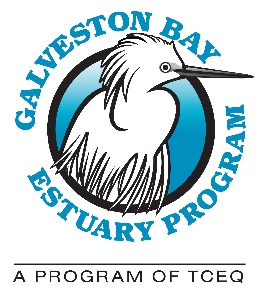 GALVESTON BAY COUNCIL QUARTERLY MEETINGLocation: Meet for field trip at Challenger 7 Memorial Park, 2301 W. Nasa Blvd., Webster, TX 77598 AGENDA:  Wednesday, April 12, 2022 8:30 A.M.: 	Call to Order	Action Item: Approval of July 21, 2021 Meeting Minutes	Report of the Program (Lisa Marshall)	Announcement: Introduction of Matthew Abernathy, Education and Outreach Coordinator	Report of the Chair (Glenn Clingenpeel)		8:40 A.M.:	Council Member Roundtable: News, Announcements and Discussion8:50 A.M.: 	Public comments9:00 A.M.: 	Adjourn Upcoming Galveston Bay Council Meeting Dates: July 20, 2022; and October 19, 2022. Meetings are held on the third Wednesday of the quarter from 9:30 A.M. – 12:30 P.M. If there are known conflicts, Council members are welcome to propose alternate dates to the Council.